Извещение о проведении аукционовпо продаже прав на заключение договоров аренды земельных участков1. Организатор аукционаДепартамент муниципального имущества и земельных отношений администрации города Красноярска, находящийся по адресу: 660049, г. Красноярск, ул. Карла Маркса, 75 – в части организации аукциона и координации деятельности органов администрации города при проведении аукциона; в части заключения договоров аренды земельных участков.Департамент муниципального заказа администрации города Красноярска, находящийся по адресу:  660049, г. Красноярск, ул. Карла Маркса, 95– в части проведения аукциона.2. Уполномоченный орган и реквизиты решения о проведении аукционаРешение о проведении аукциона принято распоряжением администрации города Красноярска:- от 25.10.2017 № 4619-недв «О проведении аукциона по продаже права на заключение договора аренды земельного участка (ул. Кишиневская, 24:50:0500258:317)»;- от 26.10.2017 № 4634-недв «О проведении аукциона по продаже права на заключение договора аренды земельного участка (ул. Академика Вавилова, 94а, 24:50:0600016:3757)».3. Место, дата, время и порядок проведения аукционаАукцион начинается 6 декабря 2017 года с 14:45 часов в последовательности, указанной в извещении по адресу: г. Красноярск, ул. Карла Маркса, 95, каб. 303. Порядок проведения аукциона установлен статьей 39.12 Земельного кодекса РФ.4. Предмет аукциона4.1. Право на заключение договора аренды земельного участка с кадастровым номером 24:50:0500258:317, расположенного по адресу (местоположения): г. Красноярск, Ленинский район, Кишиневская, предназначенного для размещения объекта: склады (код – 6.9), в части размещения сооружений, имеющих назначение по временному хранению, распределению и перевалке грузов (за исключением хранения стратегических запасов), не являющихся частями производственных комплексов, на которых был создан груз: промышленные базы, склады, погрузочные терминалы. Схема расположения земельного участка: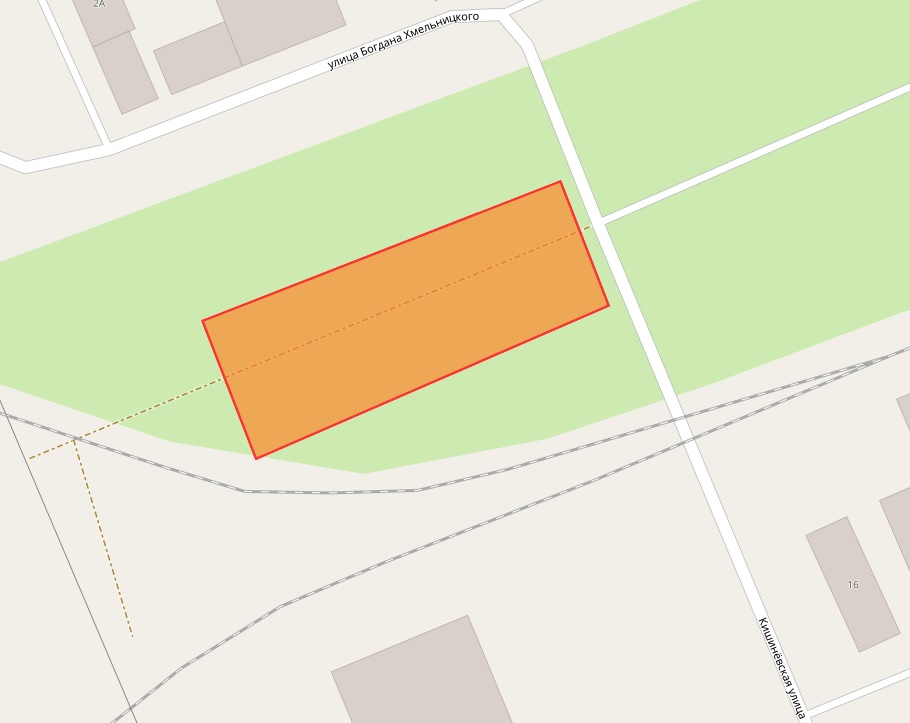 Общая площадь предполагаемого к строительству земельного участка составляет 6 041 кв. м, площадь застраиваемого участка, площадь участка для обустройства подъезда к территории, внешнего и внутриплощадочного благоустройства определить градостроительным планом.Обременения земельного участка: охранная зона инженерных сетей 1 718 кв. м. Государственная собственность на земельный участок не разграничена.Права на земельный участок – не зарегистрированы, ограничения прав – отсутствуют.В соответствии с Правилами землепользования и застройки городского округа город Красноярск, утвержденными Решением Красноярского городского Совета депутатов от 7 июля 2015 № В-122, земельный участок относится к зоне иных зеленых насаждений (З-2), с наложением зон с особыми условиями использования территорий: охранных зон инженерных сетей водоснабжения, канализации.Разрешенное использование: «склады», согласно утвержденному классификатору видов разрешенного использования соответствует – «склады». Категория земель: «Земли населенных пунктов».В зоне иных зеленых насаждений (З-2) установлены следующие предельные параметры разрешенного строительства:1) предельный размер земельного участка: минимальный – 0,03 га, максимальный – 51 га;2) отступ от красной линии до зданий, строений, сооружений при осуществлении строительства – не менее 6 м;3) озеленение земельного участка должно составлять не менее 50% от его площади;4) общая площадь озеленения территорий зон иных зеленых насаждений не должна составлять менее 60% от площади зоны.Градостроительный план земельного участка № RU24308000-17295 от 11.10.2017.Сведения о технических условиях подключения объекта к сетям инженерно-технического обеспечения и информация о плате за подключение: - Письмо АО «Красноярская теплотранспортная компания» от 16.08.2017 № 2-5/23-606 о невозможности теплоснабжения по причине отсутствия пропускной способности тепловых сетей. - Письмо ООО «КрасКом» от 28.08.2017 № КЦО-17/44390 о невозможности подключения к сетям водоснабжения, водоотведения, в связи с отсутствием технической возможности подключения объекта, вследствие отсутствия свободной мощности.- Письмом от 18.08.2017  № 1579 АО «Красноярсккрайгаз»  (далее - АО) сообщает, что в настоящее время АО не обладает технической возможностью выдачи технических условий для подключения объекта капитального строительства по адресу: г. Красноярск, Ленинский район, ул. Кишиневская; с кадастровым номером: 24:50:0500258:317.Согласно заключению по состоянию земельного участка от 11.10.2017 № 9513-ДМИиЗО, участок не огражден, свободен от застройки, подъезд автономный. Через участок проходит проезд на смежный земельный участок, на прилегающей территории проводятся работы по организации проезда с ул. Богдана Хмельницкого (демонтирован ж/д тупик, проведена отсыпка).4.2. Право на заключение договора аренды земельного участка с кадастровым номером 24:50:0600016:3757, расположенного по адресу (местоположения): г. Красноярск, Кировский район, ул. Академика Вавилова, 94а, предназначенного для размещения объекта: среднеэтажная жилая застройка (код – 2.5). Схема расположения земельного участка: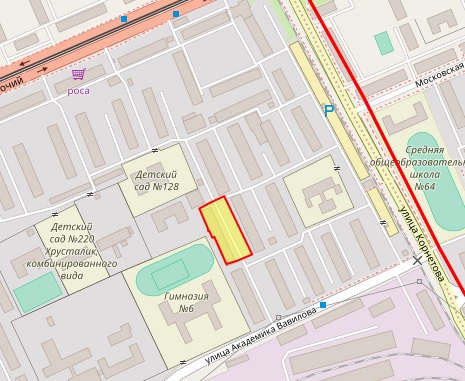 Общая площадь предполагаемого к строительству земельного участка составляет 3 153 кв. м, площадь застраиваемого участка, площадь участка для обустройства подъезда к территории, внешнего и внутриплощадочного благоустройства определить градостроительным планом.Обременения земельного участка: охранная зона инженерных сетей 1 306 кв. м. Государственная собственность на земельный участок не разграничена.Права на земельный участок – не зарегистрированы, ограничения прав – отсутствуют.В соответствии с Правилами землепользования и застройки городского округа город Красноярск, утвержденными Решением Красноярского городского Совета депутатов от 7 июля 2015 № В-122, земельный участок относится к зоне застройки среднеэтажными жилыми домами (Ж-3), с наложением зон с особыми условиями использования территорий: охранных зон инженерных сетей водоснабжения, электроснабжения, канализации, теплоснабжения, связи.Разрешенное использование: «среднеэтажная жилая застройка», согласно утвержденному классификатору видов разрешенного использования соответствует – «среднеэтажная жилая застройка». Категория земель: «Земли населенных пунктов».В коммунально-складской зоне (Ж-3) установлены следующие предельные параметры разрешенного строительства:1) предельный размер земельного участка: минимальный - 0,5 га; максимальный для отдельно стоящего жилого дома - 2,5 га, для комплекса жилых домов - 5 га;2) максимальный процент застройки в границах земельного участка, определяемый как отношение суммарной площади земельного участка, которая может быть застроена, ко всей площади земельного участка, – не более 40% (в условиях реконструкции существующей застройки – не более 60%);3) отступ от красной линии до зданий, строений, сооружений при осуществлении строительства – не менее 6 м.   4) предельное количество надземных этажей зданий, строений, сооружений - 8 этажей.Сведения о технических условиях подключения объекта к сетям инженерно-технического обеспечения и информация о плате за подключение: - Письмо АО «Красноярская теплотранспортная компания» от 05.07.2017 № 2-5/23-477 о невозможности теплоснабжения, по причине отсутствия пропускной способности тепловых сетей (до разработки и утверждения новой инвестиционной программы). - Письмо ООО «КрасКом» от 18.07.2017 № КЦО-17/43733 о невозможности подключения к сетям водоснабжения, водоотведения, в связи с отсутствием технической возможности подключения объекта, вследствие отсутствия свободной мощности.- Письмом от 03.07.2017  № 1260 АО «Красноярсккрайгаз»  (далее - АО) сообщает, что в настоящее время АО не обладает технической возможностью выдачи технических условий для подключения объекта капитального строительства по адресу: г. Красноярск, Кировский район, ул. Академика Вавилова; с кадастровым номером: 24:50:0600016:3757.Согласно заключению по состоянию земельного участка от 22.09.2017 № 8831-ДМИиЗО, участок не огражден, свободен от застройки, на нем расположены бетонные блоки и водопроводные трубы, закрытые бетонным коробом, подъезд возможен.5. Начальная цена, шаг аукциона, размер задатка, срок аренды6. Форма заявки об участии в аукционе, порядок приема, адрес места приема, даты и время начала и окончания приема заявок на участие в аукционеЗаявка на участие в аукционе предоставляется организатору аукциона (департамент муниципального заказа) согласно Приложению № 1.Прием заявок на участие в аукционе осуществляется по адресу: г. Красноярск, ул. Карла Маркса, 95, каб. 613а,  в рабочие дни с 9:00 до 18:00 часов (перерыв на обед с 13:00 до 14:00 часов).Начало приема заявок: с 2 ноября 2017 года. Окончание приема заявок: до 10:00 часов 1 декабря 2017 года.Для участия в аукционе заявители представляют в установленный в извещении о проведении аукциона срок следующие документы:1) заявка на участие в аукционе по установленной в извещении о проведении аукциона форме с указанием банковских реквизитов счета для возврата задатка;2) копии документов, удостоверяющих личность заявителя (для граждан);3) надлежащим образом заверенный перевод на русский язык документов о государственной регистрации юридического лица в соответствии с законодательством иностранного государства в случае, если заявителем является иностранное юридическое лицо;4) документы, подтверждающие внесение задатка.Представление документов, подтверждающих внесение задатка, признается заключением соглашения о задатке.7. Размер задатка, порядок его внесения участниками аукциона и возврата им задатка, банковские реквизиты счета для перечисления задатка Задаток вносится до подачи заявки путем перечисления на расчетный счет организатора аукциона (департамент муниципального заказа). Реквизиты для перечисления задатка:ИНН 2466203803   КПП 246601001Получатель: УФК по Красноярскому краю (МР 190100062 Департамент муниципального заказа администрации города  л/с 05193005770)Банк получателя:  Отделение Красноярск г. Красноярск Р/С  40302810400003000062 БИК 040407001 ОГРН 1072468020503Назначение платежа: «Задаток для участия в торгах по продаже права на заключение договора аренды земельного участка по адресу: __________________________________________________________________».В случае если задаток вносится третьим лицом, в назначении платежа указываются наименование заявителя, номер и дата договора, заключенного между заявителем и третьим лицом, на основании которого осуществляется платеж.   Организатор аукциона (департамент муниципального заказа) обязан вернуть заявителю, не допущенному к участию в аукционе, внесенный им задаток в течение трех рабочих дней со дня оформления протокола приема заявок на участие в аукционе.   В течение трех рабочих дней со дня подписания протокола о результатах аукциона организатор аукциона обязан возвратить задатки лицам, участвовавшим в аукционе, но не победившим в нем.   Задаток, внесенный лицом, признанным победителем аукциона, задаток, внесенный иным лицом, с которым заключается договор аренды земельного участка, засчитываются в счет арендной платы за него. Задатки, внесенные этими лицами, не заключившими в установленном  порядке договора аренды земельного участка вследствие уклонения от заключения указанного договора, не возвращаются.Денежные средства возвращаются организатором аукциона (департамент муниципального заказа) на счет, с которого они поступили.Заместитель Главы города – руководитель департамента муниципального заказа 					                                               В.Ф. ЩербенинПриложение 1Форма заявки:№Адрес земельного участка, кадастровый номерНачальный размер арендной платы, руб. в годШаг аукциона, руб.Размер задатка, руб.Срок аренды1г. Красноярск, Ленинский район, Кишиневская, 24:50:0500258:3171 645 000, 0049 350,00822 500,007 лет2г. Красноярск, Кировский район, Академика Вавилова, 94а, 24:50:0600016:37572 100 000, 0063 000,002 100 000,004 года и 6 месяцев  Организатору аукционаДепартамент муниципальногозаказа администрации г. КрасноярскаЗАЯВКАна участие в аукционе________________________________________________________________________________(Наименование юридического лица или ФИО физического лица)________________________________________________________________________________(ИНН)________________________________________________________________________________(Адрес местонахождения и почтовый адрес)Прошу принять заявку и прилагаемые документы для участия в открытом аукционе по продаже:________________________________________________________________________________________________________________________________________________________________________________________________________________________________________________________________________________________________________________________________(Предмет аукциона, кадастровый номер, местоположение, назначение, площадь)В качестве обеспечения исполнения обязательств по подписанию протокола по результатам аукциона на ваш расчетный счет перечислена сумма задатка в размере:________________________________________________________________________________(Перечисленная сумма задатка/ реквизиты платежного документа)________________________________________________________________________________(банковские реквизиты счета для возврата задатка)К заявке прилагаются документы на ____ листах.1) копии документов, удостоверяющих личность заявителя (для граждан);2) надлежащим образом заверенный перевод на русский язык документов о государственной регистрации юридического лица в соответствии с законодательством иностранного государства в случае, если заявителем является иностранное юридическое лицо;3) документы, подтверждающие внесение задатка._______________________________(Дата)_______________________________(Контактный телефон)____________________________________________________________________/____________(ФИО прописью  / Подпись – для физ. лица, ФИО прописью, должность  / Подпись – для юр. лица)                                                                                                                                                         МП